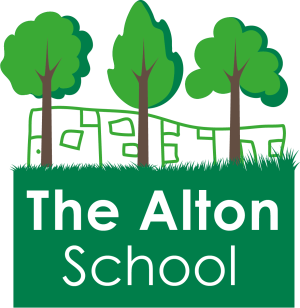 Teacher in (ASD) Resource Base (The Woodlands Centre) The Alton School, Danebury Avenue, Roehampton, LondonSalary scale: MPS + SEN point Start date: September 2024An exciting opportunity has arisen to join us as part of the development of our newly established ASD Resource Base (opened in October 2023) – The Woodlands Centre within our inclusive mainstream primary school.  Our Resource Base aims to provide a supportive education for students on the autism spectrum, meeting their needs and helping them to prepare them for the next stage of theireducation. Students accessing the base will have the advantages of small-class specialist provision, tailored to young people on the autistic spectrum. Students will, where appropriate, mix socially and learn together with the students from the wider school community.From September 2024 we will have two classes of children with ASD and associated learning difficulties and one classes providing for the children with moderate learning difficulties who currently attend our Base. Over the next two years, this will develop into a provision for up to 24 children from Reception to Year 6.We focus on quality inclusion, so where possible we seek integrate our Base provision into the wider life of our friendly one-form-entry mainstream school, giving all children a broad, balanced, engaging, ambitious and nurturing provision.We are seeking a highly motivated, skilled teacher who is passionate, creative and an accomplished practitioner with knowledge, skills and experience of teaching pupils with ASD in the primary phase.The successful practitioner needs to have the knowledge, skills and experience of teaching pupils with ASD in the primary phase, ideally in a specialist Base or provision. You will be responsible for leading a class of up to 7 children with ASD and associated learning needs. Purpose of the post:To deliver an appropriately broad, balanced, relevant and individualised curriculum for pupils within the assigned class within The Woodlands Centre. To monitor and support the overall progress of pupils in the assigned class of The Woodlands Centre. To ensure delivery of the day-to-day operational practice of The Woodlands Centre under the guidance of the line manager. To facilitate and encourage a learning experience that provides pupils within the assigned class of The Woodlands Centre with the opportunity to achieve their individual potential, as outlined by EHCPs. Key aspects of the role:Manage the provision of effective learning by planning lessons for individual children and groups of childrenTo deliver consistently high-quality lessons for the pupils in the assigned class within The Woodlands CentreTo update and oversee records of support and progress for children in The Woodlands Centre To adhere to systems for identifying, assessing and reviewing the needs of children with ASD, with due prominence to their emotional and sensory needs. To collect, interpret and make use of summative assessment data for pupils in the assigned class in The Woodlands CentreTo develop, manage, monitor and evaluate appropriate support programs including sensory support. To monitor teaching and learning activities within the assigned class to meet the needs of pupils with ASD. To ensure all staff working within the assigned class are kept informed of needs and support programs for pupils with ASD.To ensure the smooth day-to-day running of the assigned class within The Woodlands Centre, including effective liaison with other key staff, under the guidance of the Teacher-in-Charge  To work in partnership with the Teacher-in-Charge of The Woodlands CentreTo respond to external driven change and provision development in a coherent way that puts children first. To monitor the implementation of individual education plans for pupils in the assigned class of The Woodlands CentreTo offer professional support to support staff within the assigned class by modelling approaches and recommending strategies and resources for teaching pupils with ASD, including effective communication systems and strategies. To liaise with external support services as appropriate (e.g. Educational Psychology Service, CAMHS, occupational therapists, speech & language therapists).To establish productive relationships with families of pupils with ASDTo work in close liaison with the Teacher-in-Charge and all other staff to ensure that The Woodlands Centre is fully integrated within the work of The Alton SchoolTo contribute to school wide improvement including self-evaluation, action planning and CPD To ensure that staff members within the assigned class of the Woodlands Centre are well informed with regard to ASD issues and developments that will further support effective integration and support. To take part in whole school staff development and training. To undertake necessary training and personal professional development with regard to the teaching of pupils with ASD. To disseminate good practice across the school in teaching and supporting pupils with ASD. To utilise research and innovation in taking ones own practice forward.To take part in the development of students and volunteers who work with the Resource Base Ensure the Health and Safety of pupils at all timesUndertake other duties as requested by the Headteacher commensurate with the position.Requirements for the roleIn addition to our standard person specification (as set out in our general Q1E Teacher pack, provided separately) we are looking for:Experience as a qualified teacher, principally in FS/KS1/KS2Experience of working with children with autistic spectrum disordersDemonstrable knowledge of approaches to working with children with autism.Ability to assess the needs of pupils with autism and draw up programmes to facilitate development.Ability to develop and manage a team.Ability to maintain clear and accurate records and compile written reportsAbility to communicate with professionals; to work collaboratively with them to meet the needs of children with social communication difficulties.Ability to manage your own time to meet deadlines and service prioritiesAbility to show initiative within policy guidelinesAwareness of recent SEN disability legislation and guidanceDemonstrable knowledge of current issues impacting upon the identification and support of children with SEN in particular those with autism.More information: If you have any questions please do get in touch! We would love an opportunity to have an informal chat with you about the role, and/or to show you around our wonderful school. We encourage you to email us at admin@thealton.q1e.org.uk to arrange to visit or have a chat with the headteacher, Linsay Thomson.We would also encourage you to have a look at our general Q1E Teacher pack, for more information about working with the Q1E Trust and the support and opportunities we offer all teachers.Apply:Please submit your completed application and equal opportunities monitoring forms, by email directly to admin@thealton.q1e.org.uk by noon on Monday 15th April 2024. We do not accept CVs.Please note that all our posts are subject to a full DBS check with a barred list check. It is an offence to apply if you are barred from working with children.If you share our drive to provide an excellent quality first education for all children, we really hope to hear from you.